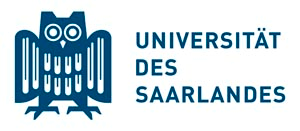 Chairman, Doctoral Committee
Dean`s office
Faculty of Mathematics and Computer Science
Campus E2 4, Room 110									Date: Request for the Entry into the Faculty’s register of doctoral candidatesDear Professor Hack, I hereby apply for the entry into the Faculty’s register of doctoral candidates. The following documents are enclosed:Diplom or Master certificate in mathematics/computer science from a German universityOther Diplom or Master certificates (subject to acceptance by the doctoral committee)Qualifying Examination certificate from the Graduate School of Computer Science My research topic lies in the field of: Mathematics / Computer Science / Bioinformatics.Title of thesis:“_______________________________________________________________________________”Supervisor: _______________________________________________________________________Potential academic mentor: ___________________________________________________________After successful defence of the thesis the doctoral degree should be:Doctor of Natural Science ( doctrix rerum naturalium – Dr. rer. nat., female)Doctor of Natural Science (doctor rerum naturalium – Dr. rer. nat. male)Doctor of Engineering (Doktor-Ingenieurin – Dr.- Ing., female)Doctor of Engineering (Doktor-Ingenieur – Dr.- Ing., male)Doctor of Philosophy in Natural Science (doctrix philosophiae naturalis – Dr. phil. nat., female)Doctor of Philosophy in Natural Science (doctor philosophiae naturalis – Dr. phil. nat., male)I confirm that I have not submitted a doctoral thesis for examination in the past.Name / SignatureDeclaration (to be filled in by the supervisor)I agree to supervise Mr / Ms___________________, Matriculation number _________________, born on __________________, in ___________________________________as a doctoral student.Name / Signature